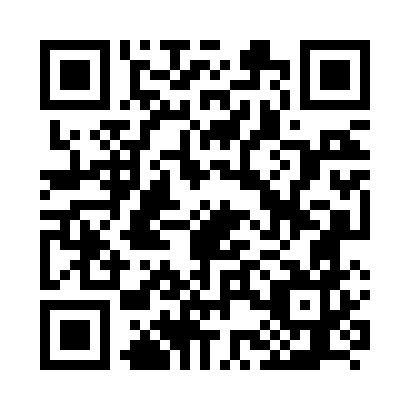 Prayer times for Tonghe County, ChinaWed 1 May 2024 - Fri 31 May 2024High Latitude Method: Angle Based RulePrayer Calculation Method: Muslim World LeagueAsar Calculation Method: ShafiPrayer times provided by https://www.salahtimes.comDateDayFajrSunriseDhuhrAsrMaghribIsha1Wed2:114:1211:223:196:338:262Thu2:094:1011:223:206:348:283Fri2:074:0911:223:206:358:304Sat2:044:0711:223:216:378:325Sun2:024:0611:223:216:388:346Mon2:004:0511:223:226:398:367Tue1:574:0311:223:226:418:388Wed1:554:0211:223:226:428:409Thu1:534:0011:213:236:438:4210Fri1:513:5911:213:236:448:4411Sat1:483:5811:213:246:468:4612Sun1:463:5711:213:246:478:4813Mon1:443:5511:213:256:488:5014Tue1:423:5411:213:256:498:5215Wed1:393:5311:213:256:508:5416Thu1:373:5211:213:266:528:5717Fri1:353:5111:213:266:538:5918Sat1:333:5011:213:276:549:0119Sun1:313:4911:223:276:559:0320Mon1:293:4711:223:276:569:0521Tue1:273:4611:223:286:579:0722Wed1:253:4611:223:286:589:0923Thu1:233:4511:223:296:599:1124Fri1:213:4411:223:297:019:1325Sat1:193:4311:223:297:029:1426Sun1:173:4211:223:307:039:1627Mon1:153:4111:223:307:049:1828Tue1:133:4111:223:317:059:2029Wed1:123:4011:223:317:069:2230Thu1:103:3911:233:317:069:2431Fri1:083:3811:233:327:079:25